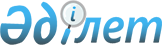 О внесении изменения в совместные постановление акимата Костанайского района от 23 августа 2017 года № 510 и решение Костанайского районного маслихата от 23 августа 2017 года № 163 "Об изменении границы (черты) села Мичуринское Костанайского района"Совместные постановление акимата Костанайского района Костанайской области от 5 апреля 2024 года № 154 и решение маслихата Костанайского района Костанайской области от 5 апреля 2024 года № 165. Зарегистрировано в Департаменте юстиции Костанайской области 12 апреля 2024 года № 10177-10
      Акимат Костанайского района ПОСТАНОВЛЯЕТ и Костанайский районный маслихат РЕШИЛ:
      1. Внести в совместные постановление акимата Костанайского района от 23 августа 2017 года № 510 и решение Костанайского районного маслихата от 23 августа 2017 года № 163 "Об изменении границы (черты) села Мичуринское Костанайского района" (зарегистрировано в Реестре государственной регистрации нормативных правовых актов под № 7215) следующее изменение:
      приложение к указанному совместным постановлению акимата и решению маслихата изложить в новой редакции, согласно приложению к настоящему совместным постановлению акимата и решению маслихата.
      2. Настоящее совместные постановление акимата и решение маслихата вводится в действие по истечении десяти календарных дней после дня его первого официального опубликования. Границы (черта) села Мичуринское Костанайского района
      Продолжение таблицы:
					© 2012. РГП на ПХВ «Институт законодательства и правовой информации Республики Казахстан» Министерства юстиции Республики Казахстан
				
      Аким Костанайского района 

Б. Танжариков

      Председатель Костанайского районного маслихата 

М. Сартов
Приложениек совместному постановлениюакимата Костанайского районаот 5 апреля 2024 года№ 154и решению Костанайскогорайонного маслихатаот 5 апреля 2024 года№ 165Приложениек совместному постановлениюакимата Костанайского районаот 23 августа 2017 года№ 510и решению Костанайскогорайонного маслихатаот 23 августа 2017 года№ 163
№ п/п
Наименование населенного пункта
Общая площадь, (гектар)
Пашня, (гектар)
Пастбищ
Пастбищ
Итого сельскохозяйственных угодий, (гектар)
№ п/п
Наименование населенного пункта
Общая площадь, (гектар)
Пашня, (гектар)
всего
в том числе коренного улучшения, (гектар)
Итого сельскохозяйственных угодий, (гектар)
1
2
3
4
5
6
7
1
село Мичуринское существующая граница
554,8000
153,0
131,7769
3,0
284,7769
2
в том числе аренда
-
-
28,6660
-
-
3
село Мичуринское дополнительная граница
+ 6,2610
+ 5,0578
+ 0,0805
-
+ 5,1383
4
в том числе аренда
-
-
- 
-
-
5
село Мичуринское дополнительная граница
+ 15,2016
-
+ 12,5153
-
+ 12,5153
6
в том числе аренда
-
-
+ 0,6900 
-
-
7
село Мичуринское изымаемая граница
- 32,9717
-
- 32,0565
-
- 32,0565
8
в том числе аренда
-
-
- 32,0565
-
-
9
итого в границах
543,2909
158,0578
112,3162
3,0
270,3740
Древесно-кустарниковых насаждений, (гектар)
Под водой, (гектар)
Под дорогами, (гектар)
Под постройками, (гектар)
Приусадебных земель, (гектар)
Прочие
8
9
10
11
12
13
6,0
7,0
2,0
249,0231
6,0
-
-
-
-
-
-
-
+ 0,6083
-
+ 0,1568
+ 0,1860
-
+ 0,1716
-
-
-
-
-
-
+ 1,3334
-
+ 1,3529
-
-
-
-
-
-
-
-
-
-
-
- 0,3034
- 0,6118
-
-
-
-
-
-
-
-
7,9417
7,0
3,2063
248,5973
6,0
0,1716